經濟資助信模板【日期】【資助人全名】【資助人地址】RE: Sponsorship letter for 【學生全名】 To whom it may concern,My name is 【資助人全名】, and I verify that I am willing and capable of financially supporting my 【與學生的關係】, 【學生全名】, during the time 【he或she】 will be studying at 【學校名稱】. I have included personal financial documentation to show that I have sufficient funds to support 【學生全名】 for a minimum of 【每年可資助的美金金額】 per year to attend your program. If you have any questions or concerns, please do not hesitate to contact me at 【資助人email】. Best Regards, 【資助人簽名】【資助人全名】注意：須隨信附上銀行開立的存款（凍結）證明銀行帳戶所有人名字需與資助人名字相同如果學費來自學生自己的存款，資助人就是學生自己，信件內容就改為  “… of financially supporting myself…”，“… the time I will be studying…”，“… sufficient funds to support myself for a minimum…” “每年可資助的美金金額” 須大於學校通知的費用，不只是大於學費信件最後資助人須簽名資助信例子請參考下一頁Financial Sponsor LetterJan 2, 2020Jennifer Lee24 Xuchang St., 4th floorZhongzhneg District, Taipei, 100TaiwanRE: Sponsorship letter for Jack LeeTo whom it may concern,My name is Jennifer Lee, and I verify that I am willing and capable of financially supporting my son, Jack Lee, during the time he will be studying at UCLA. I have included personal financial documentation to show that I have sufficient funds to support Jack Lee for a minimum of $100,000 USD per year to attend your program. If you have any questions or concerns, please do not hesitate to free to contact me at jenniferlee@gmail.com. Best Regards, 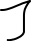 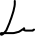 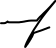 Jennifer Lee